BAB III
ANALISA DAN PERANCANGANAnalisaIdentifikasi MasalahSetelah menentukkan topik penelitian langkah pertama adalah identifikasi permasalahan yang akan diteliti. Identifikasi ini bertujuan untuk membatasi masalah agar ruang lingkup penelitian tidak menyimpang dari tujuan. Identifikasi pada penelitian ini adalah: Pemesanan menu pada Rumah Makan Babeh Sadeli masih dilakukan secara manual dengan pelayan mendatangi meja pelanggan dan mencatat pesanan.Setelah pelayan mencatat pesanan pelanggan pelayan perlu menyampaikan pesanan yang dicatat kepada bagian dapur yang memerlukan waktu dan tenaga.Pemecahan MasalahBerdasarkan identifikasi permasalahan, solusi yang dapat ditawarkan adalah dengan mengembangkan aplikasi pemesanan menu makanan untuk perangkat bergerak berbasis android yang memungkinkan pelayan mencatat semua pesanan pelanggan dan dapat menyampaikan pesanan tersebut kepada bagian dapur dengan mudah.Tabel 3. 1 Analisa Masalah dan SolusiPerancangan SistemUse Case Diagram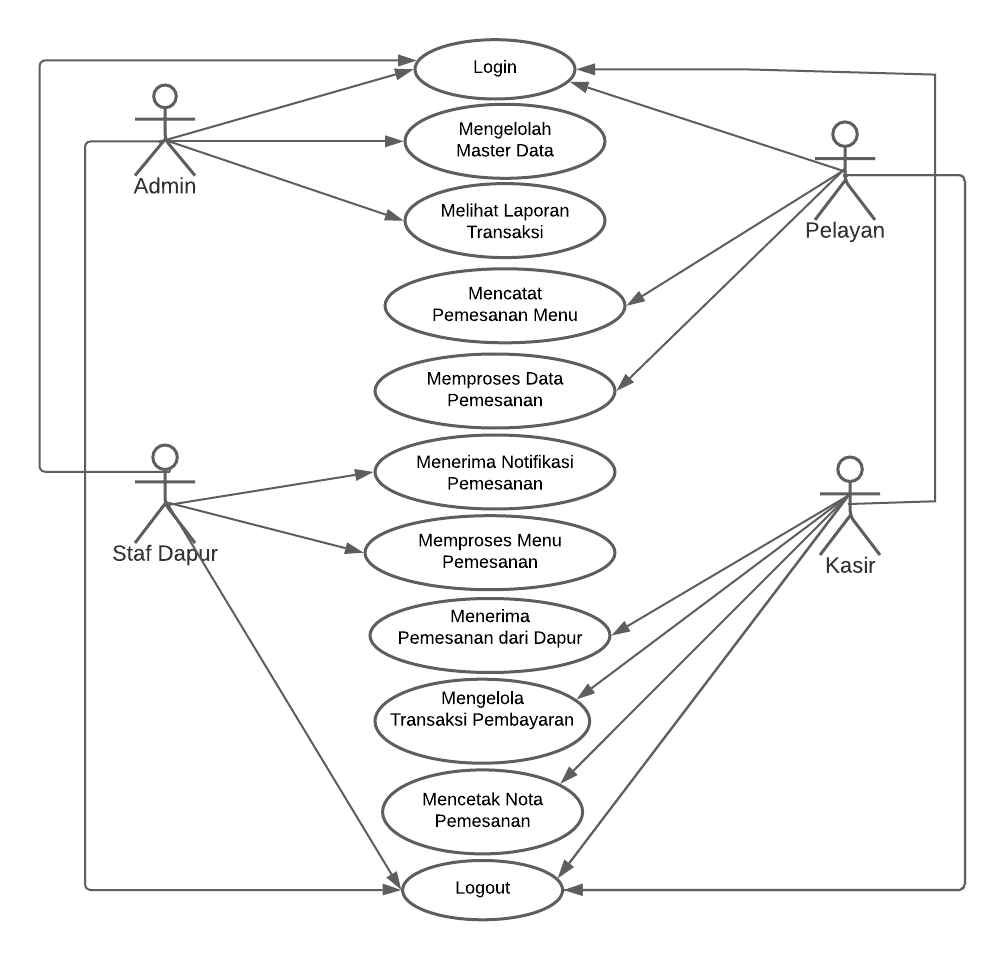 Gambar 3. 1 Use Case DiagramActivity Diagram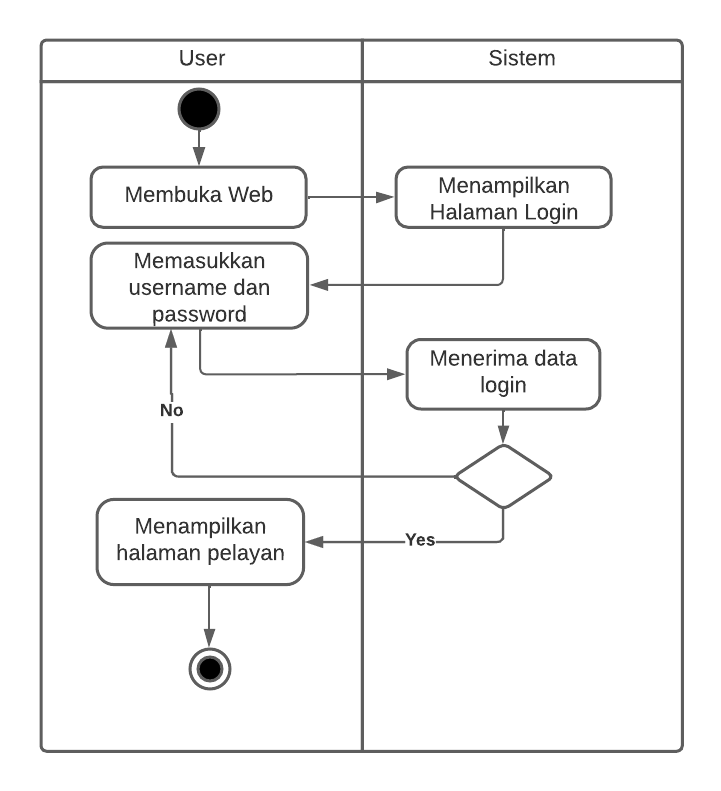 Gambar 3. 2 Activity Diagram Login Admin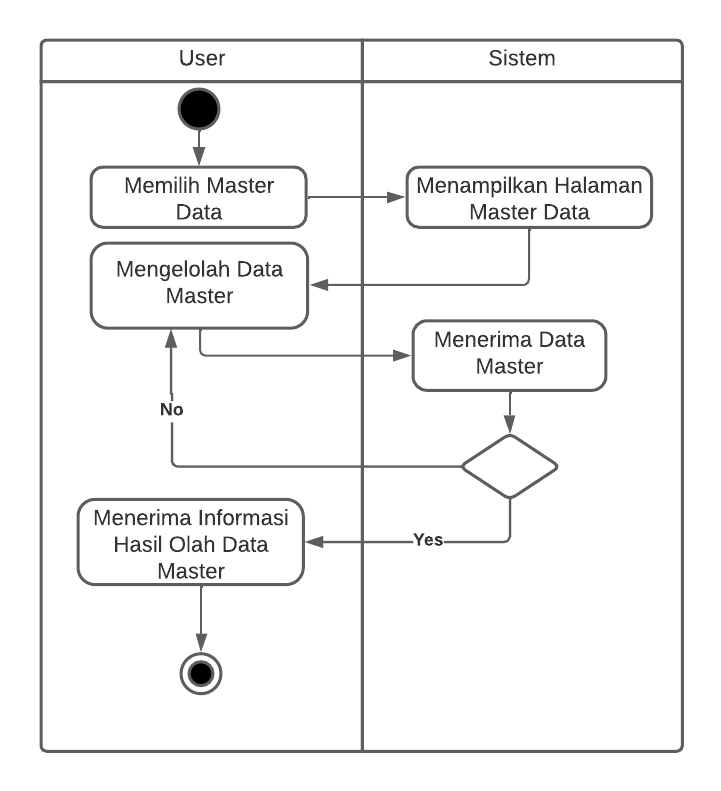 Gambar 3. 3 Activity Diagram Admin Kelola Master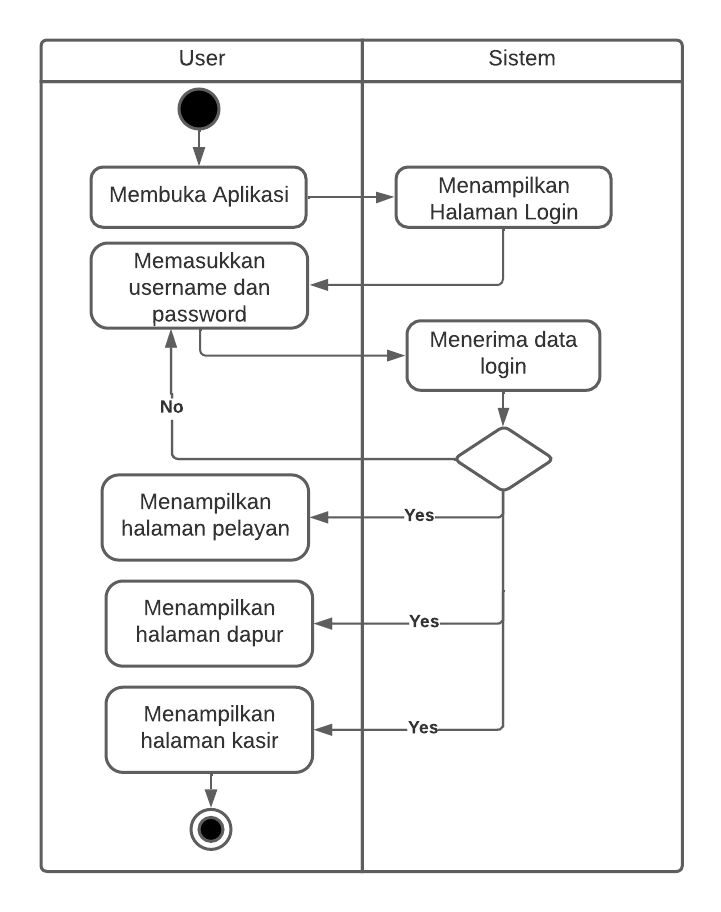 Gambar 3. 4 Activity Diagram Login User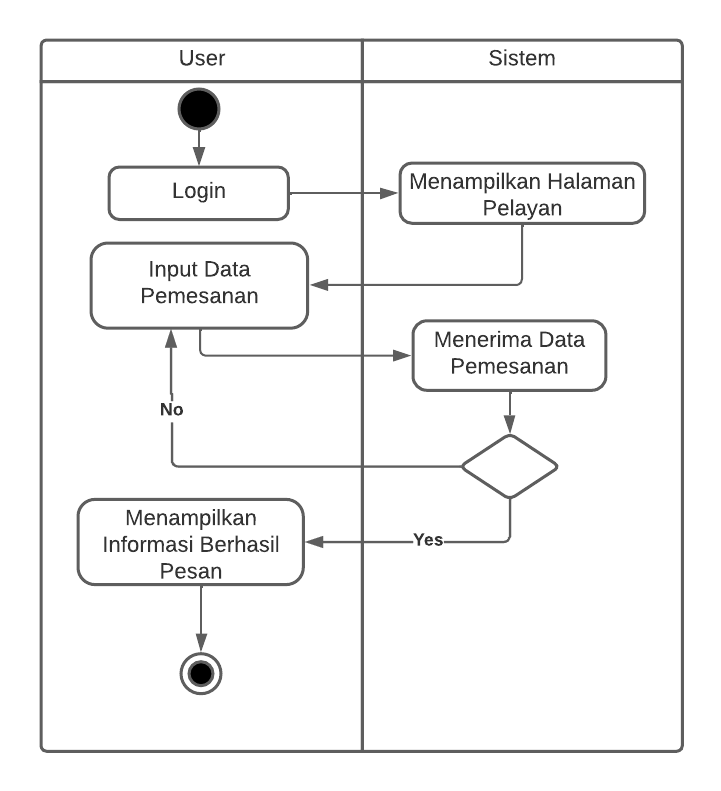 Gambar 3. 5 Activity Diagram Pemesanan Pelayan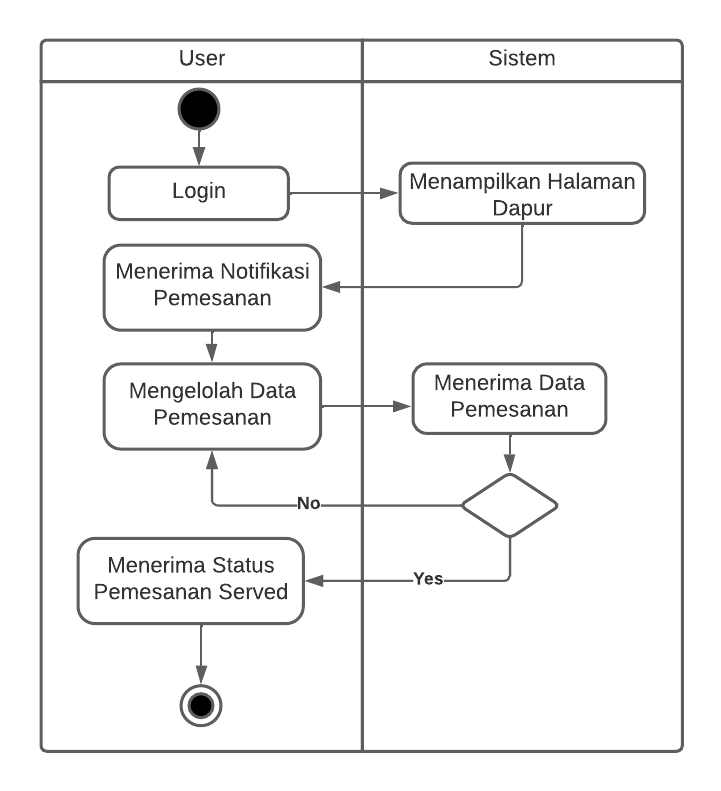 Gambar 3. 6 Activity Diagram Pemesanan Dapur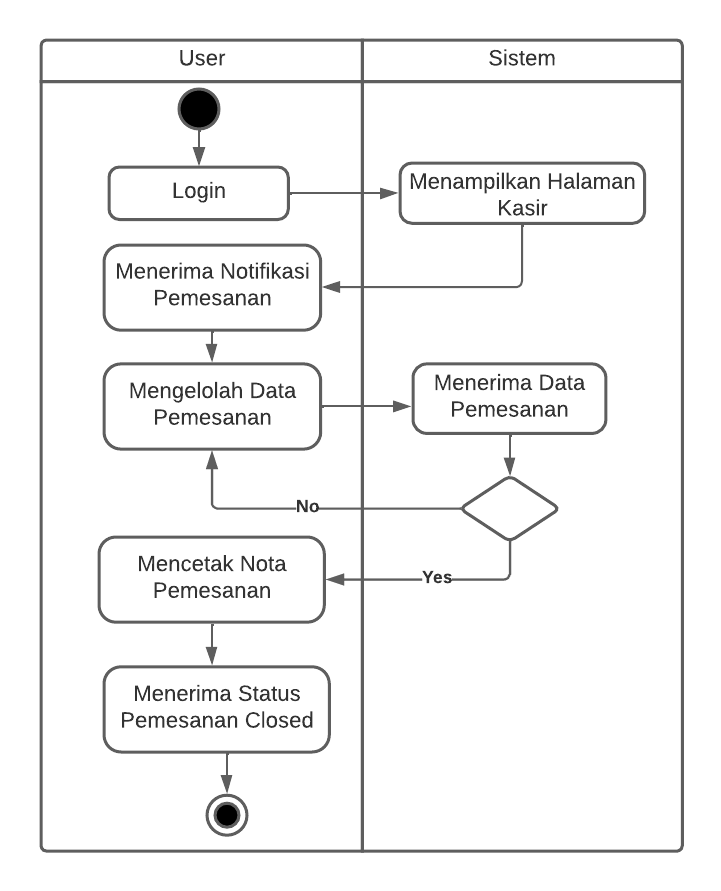 Gambar 3. 7 Activity Diagram Pemesanan KasirPerancangan DataPerancangan data adalah berupa komponen yang digunakan untuk mendefinisikan struktur data yaitu perancangan Entity Relationship Diagram (ERD).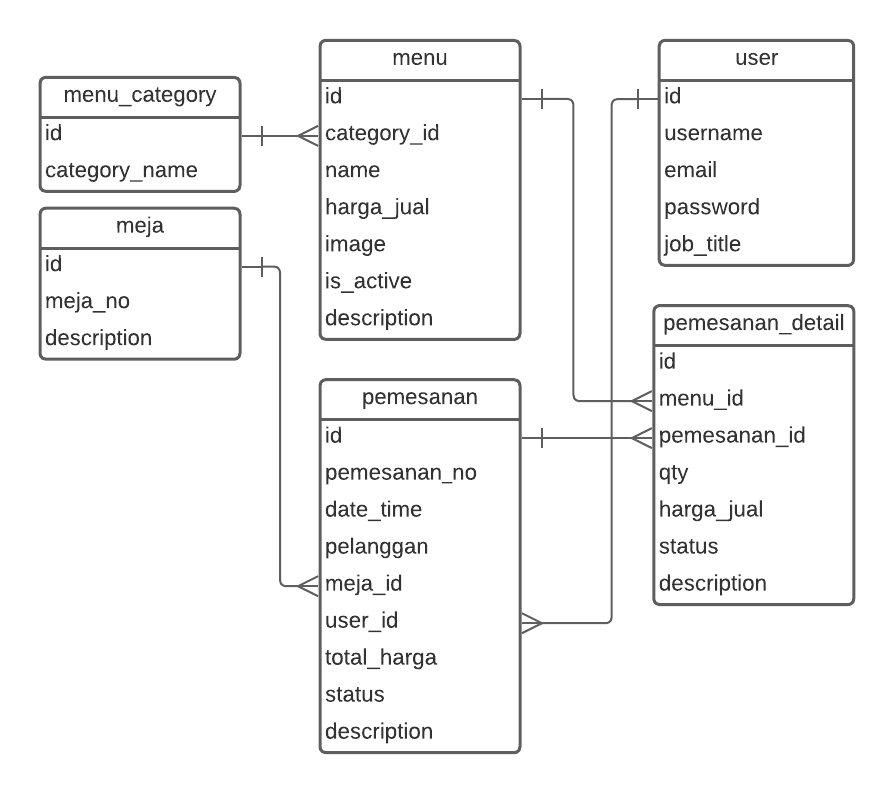 Gambar 3. 8 ERD PemesananPerancangan User Interface/ Mockup AplikasiPerancangan antarmuka (user interface) dijelaskan dalam bentuk gambar  wireframe yang meliputi tampilan login, halaman pelayan, input pemesanan, list menu, halaman staf dapur, halaman kasir, nota pemesanan Halaman Login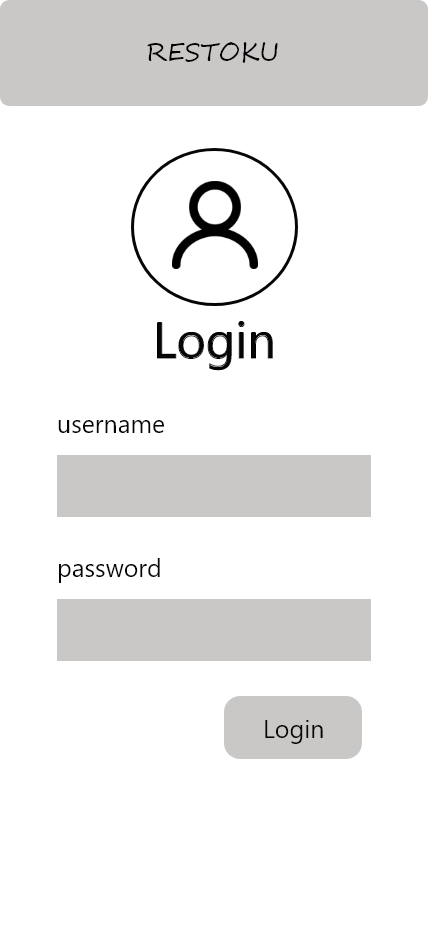 Halaman Pelayan Input Pemesanan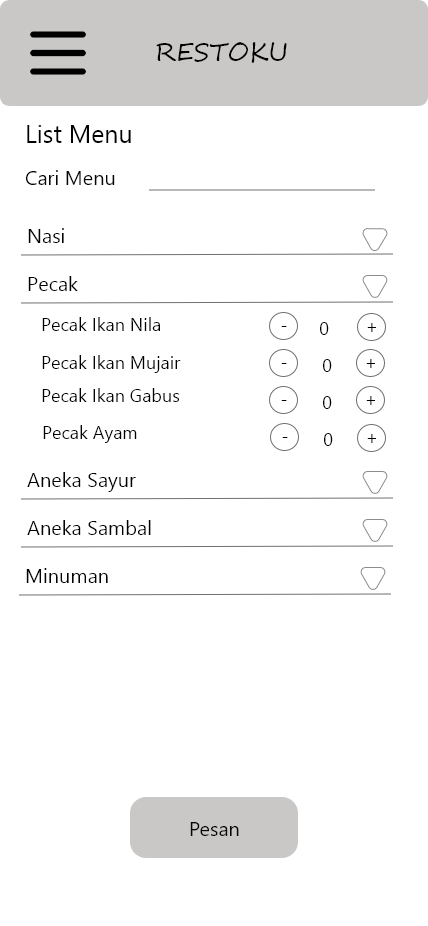 Gambar 3. 10 Halaman Pelayan Input PesananHalaman Rincian Pesanan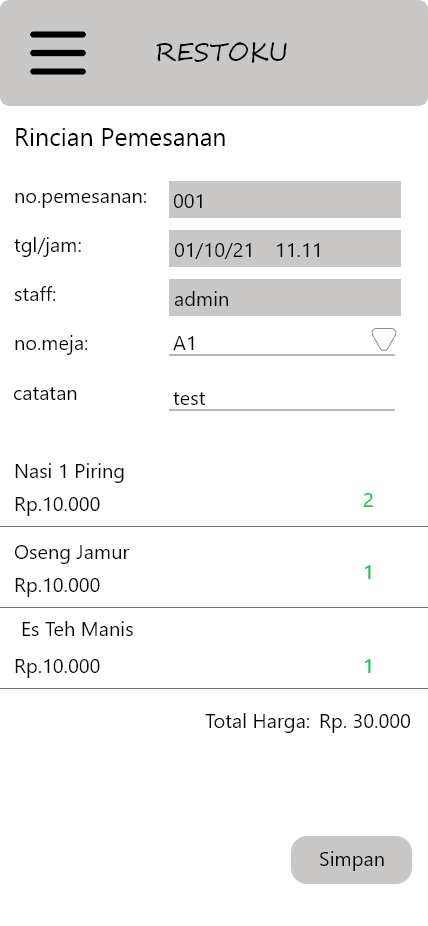 Gambar 3. 11 Halaman Rincian PesananHalaman Daftar Pesanan Dapur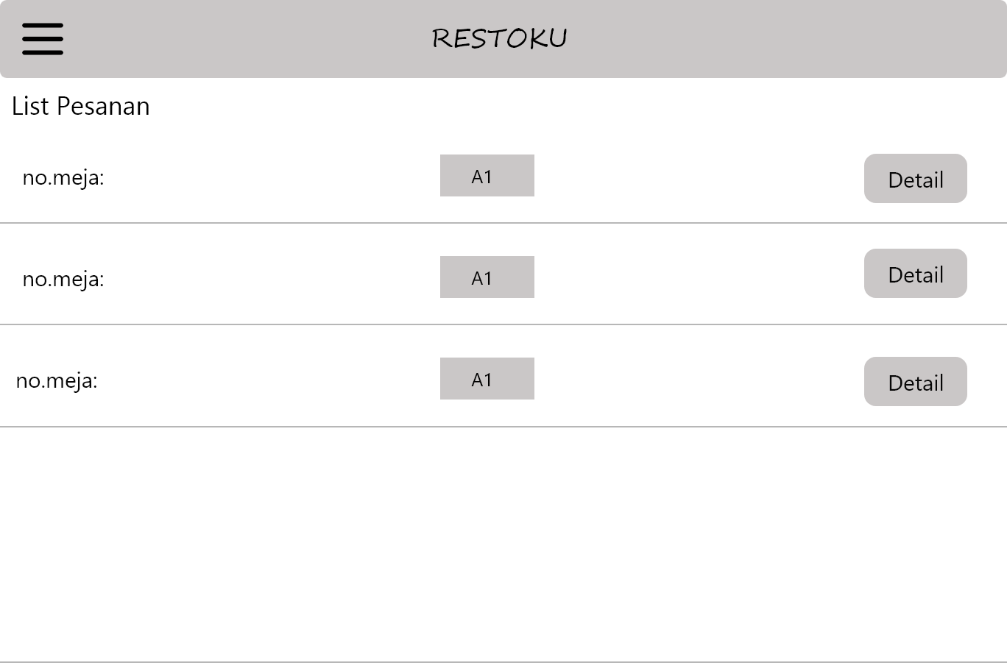 Gambar 3. 12 Gambar 3. 12 Halaman Daftar Pesanan DapurHalaman Rincian Pesanan Dapur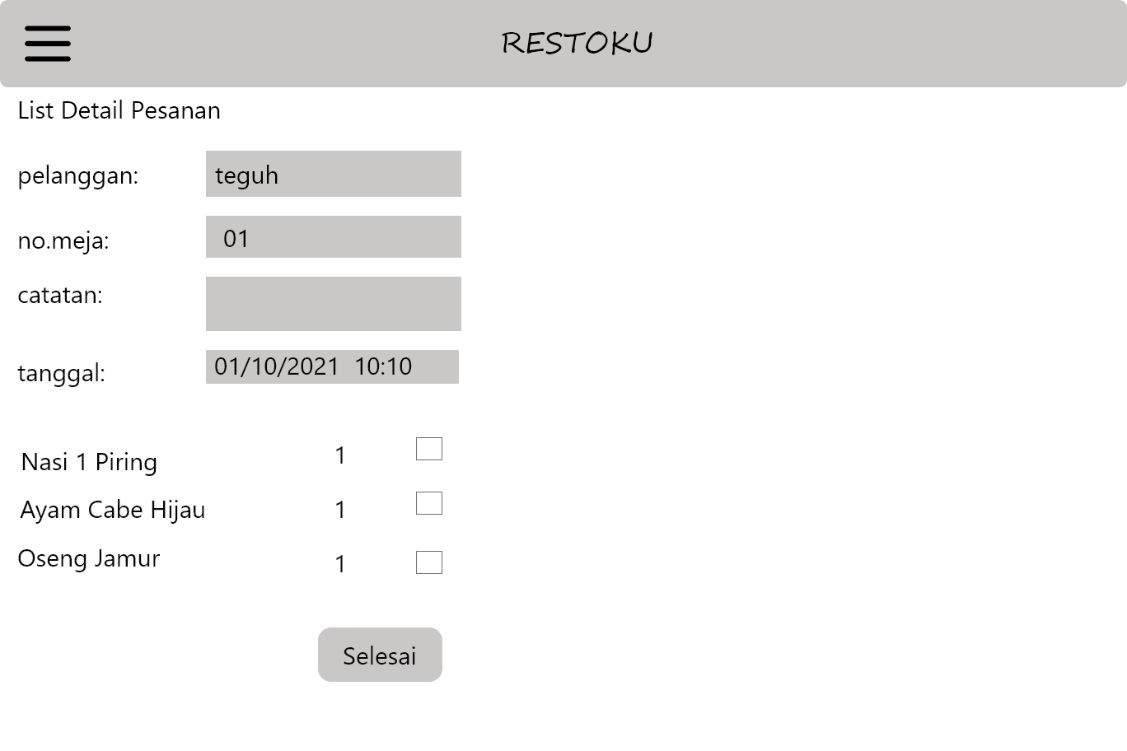 Gambar 3. 13 Halaman Rincian Pesanan Dapur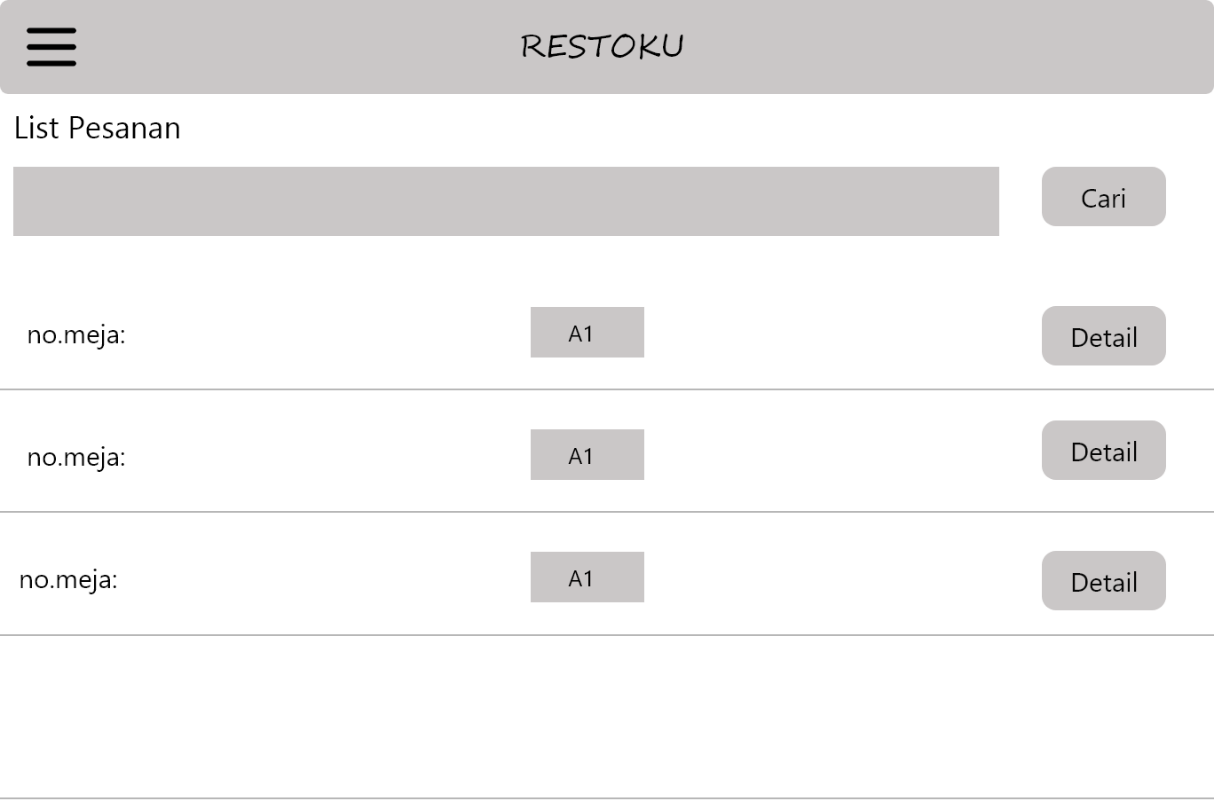 Halaman Daftar Pesanan Kasir Gambar 3. 14 Halaman Daftar Pesanan KasirHalaman Nota Pesanan Kasir 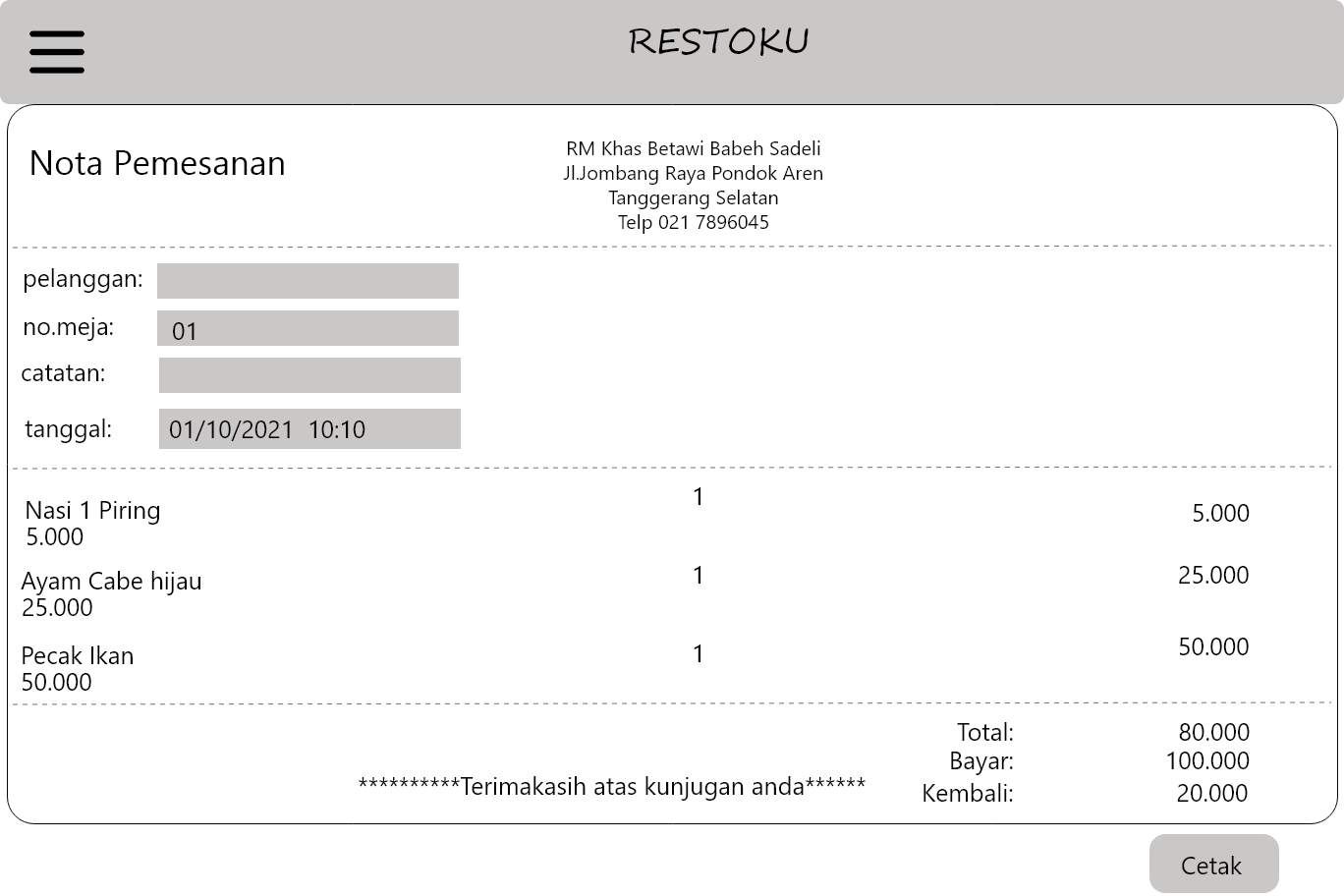 Gambar 3. 15 Halaman Nota Pesanan KasirHalaman Daftar Transaksi Pesanan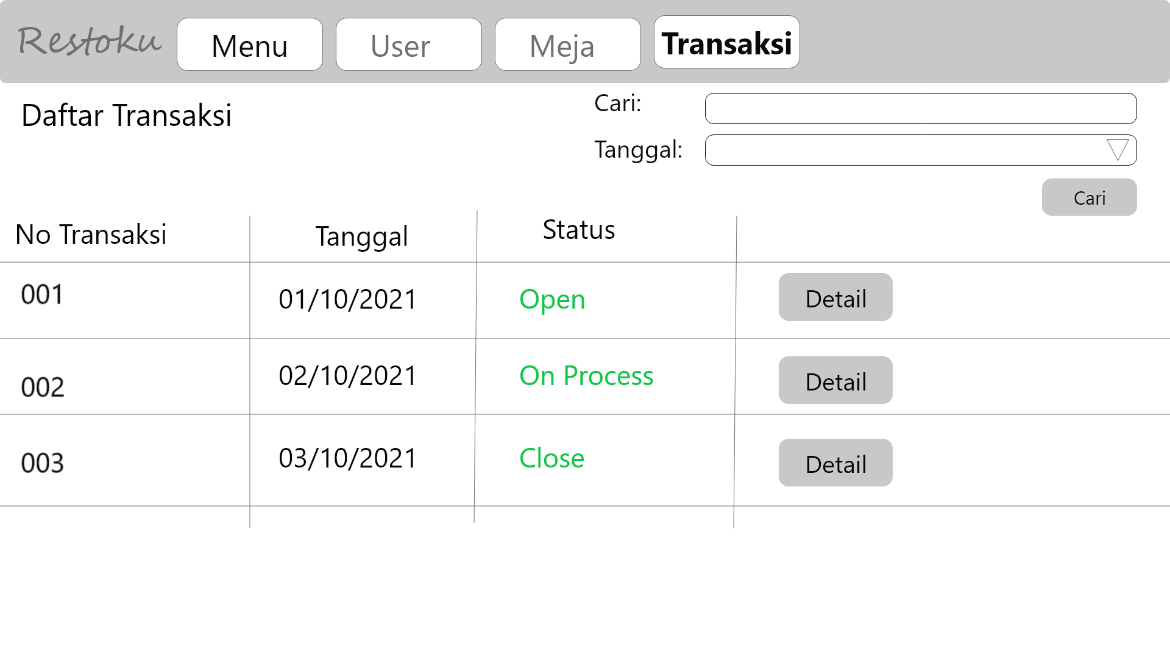 Gambar 3. 16 Halaman Daftar Transaksi PesananHalaman Daftar Master Meja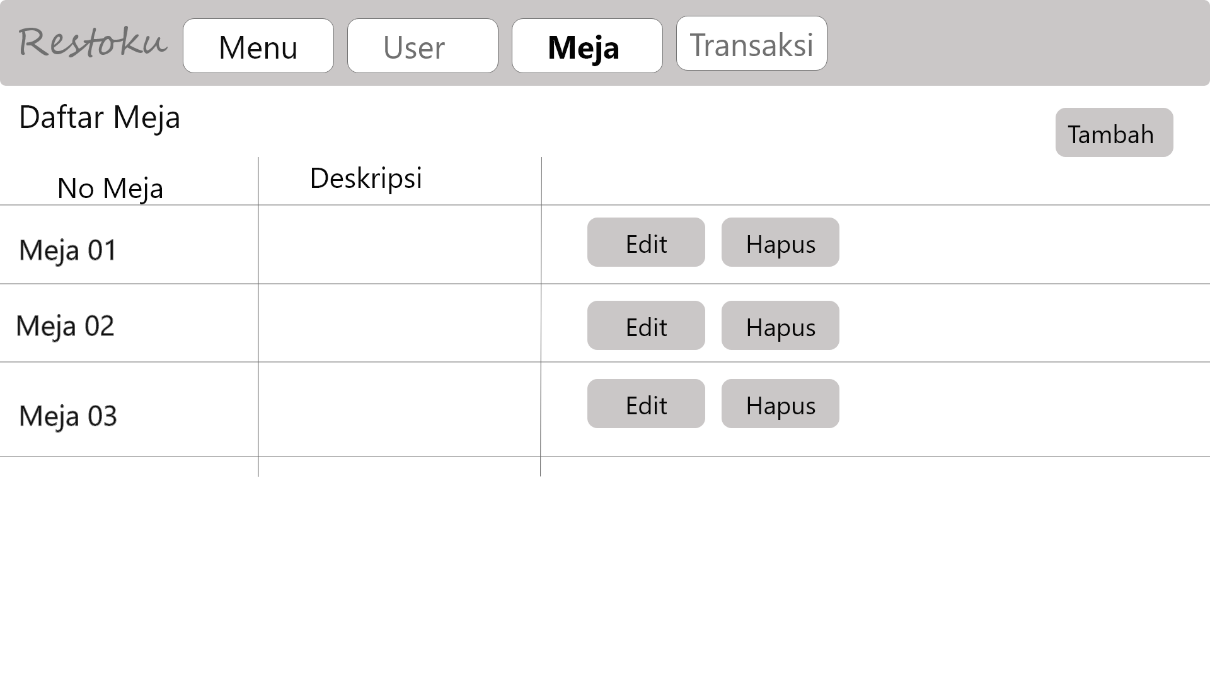 Gambar 3. 17 Halaman Daftar Master Meja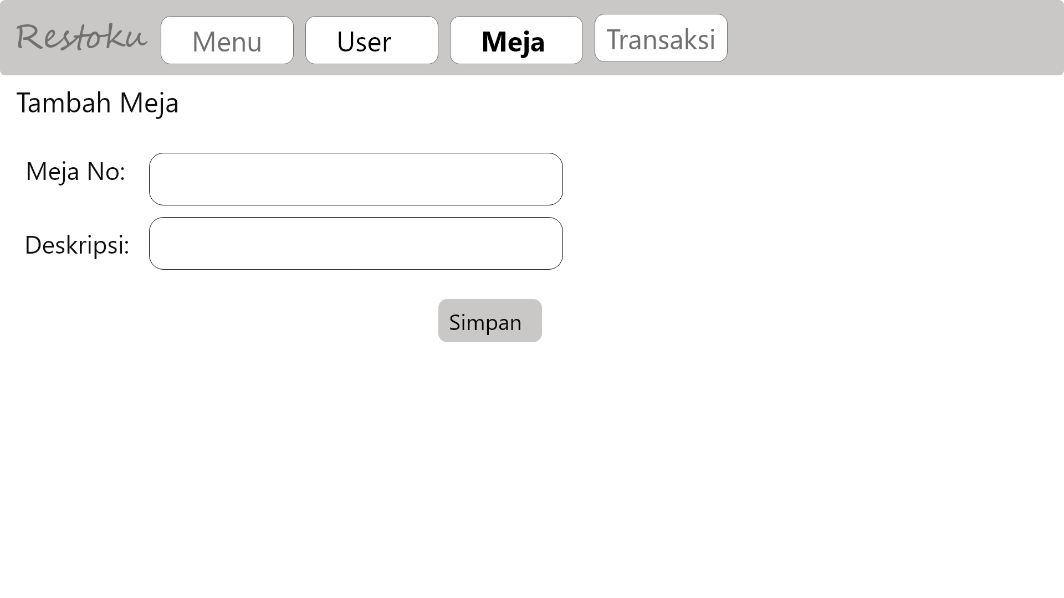 Halaman Tambah Master Meja Gambar 3. 18 Halaman Tambah Master Meja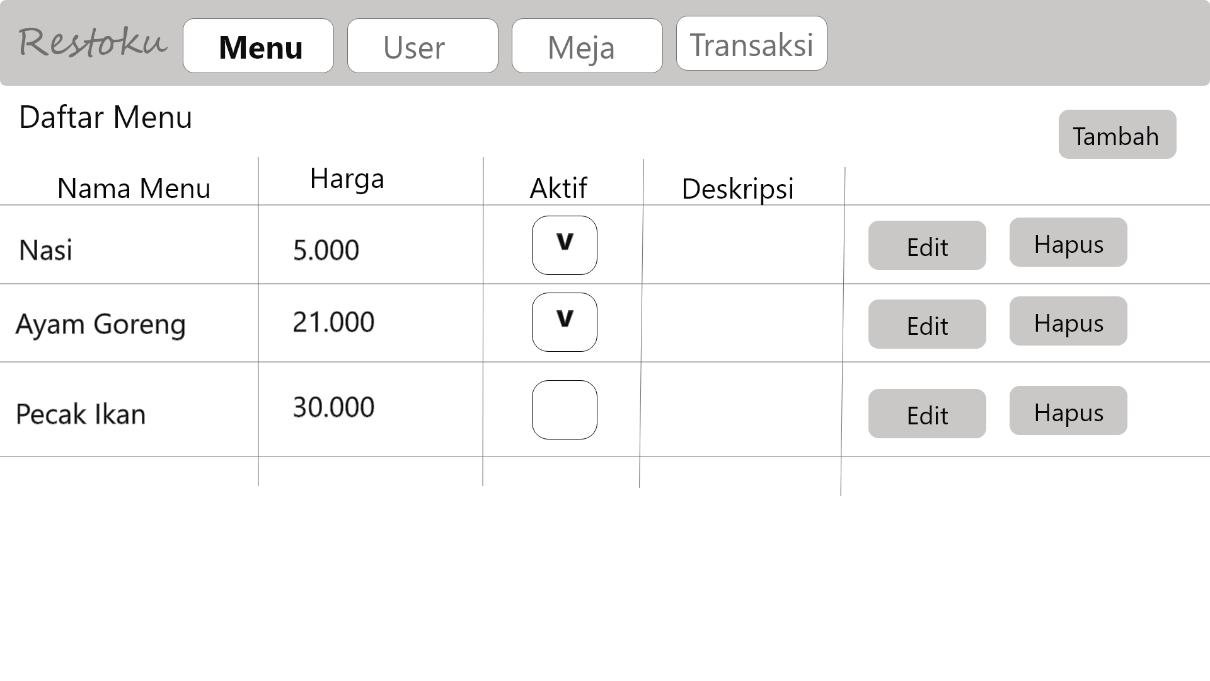 Halaman Daftar Master MenuGambar 3. 19 Halaman Daftar Master Menu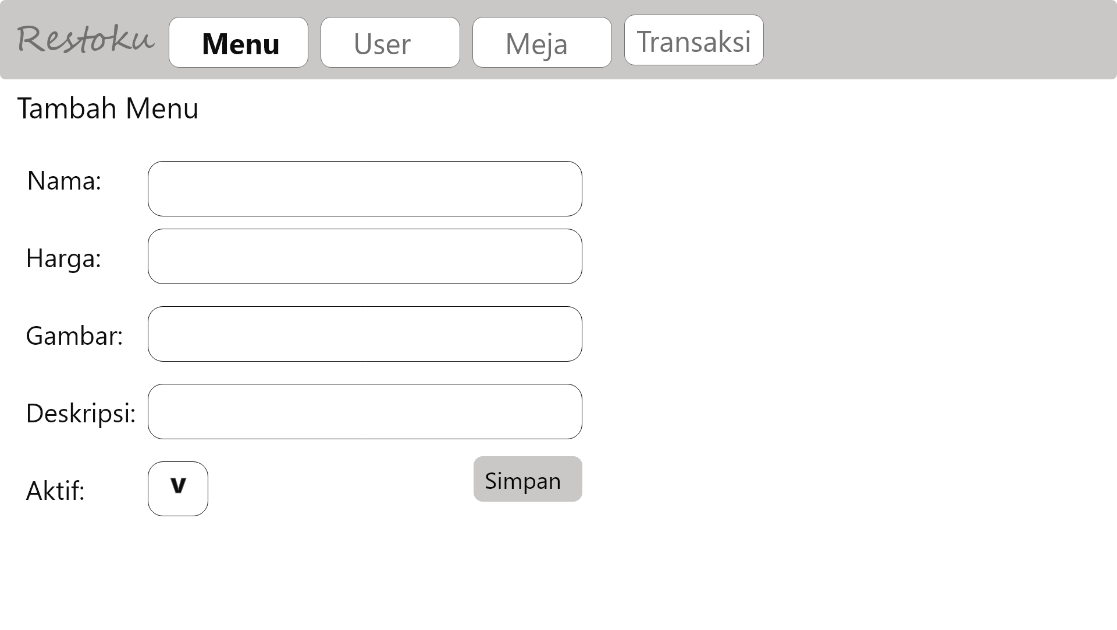 Halaman Tambah Master MenuGambar 3. 20 Halaman Tambah Master MenuHalaman Daftar Master User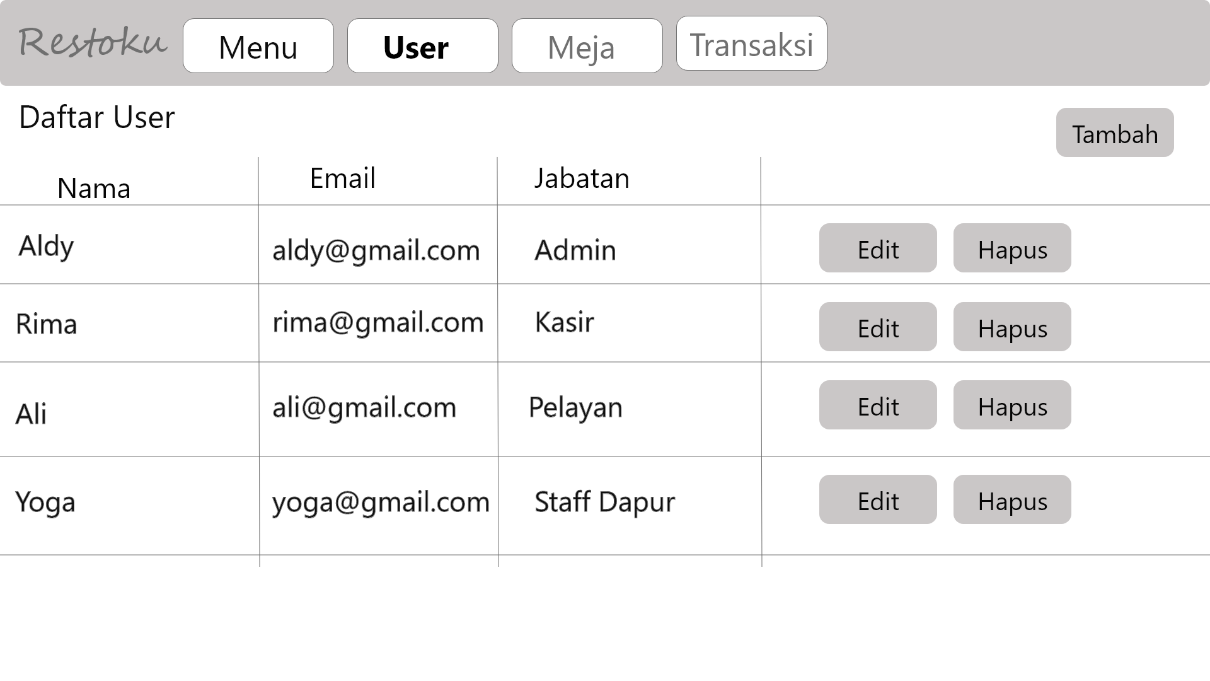 Gambar 3. 21 Halaman Daftar Master User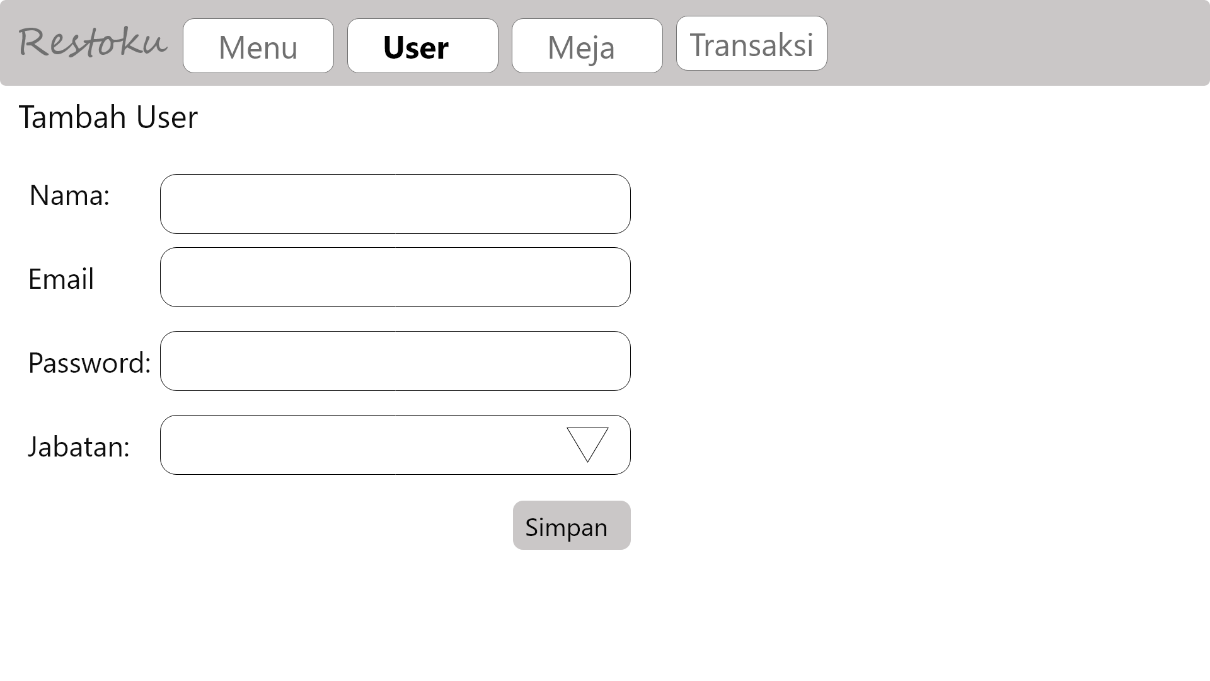 Halaman Tambah Data Master UserGambar 3. 22 Halaman Tambah Data Master UserRancang PengujianDari pengembangan aplikasi yang dilakukan pada penelitian ini, maka dilakukan pengujian dari aplikasi yang dibangun dengan menggunakan metode Blackbox testing. Pengujian black box merupakan pengujian yang memastikan fungsionalitas dari aplikasi yang akan dikembangkan. Pengujian aplikasi ini dilakukan oleh pengembang dan pengguna dengan menguji berbagai fitur aplikasi ini.MasalahSolusiPemesanan menu pada Rumah Makan Babeh Sadeli masih dilakukan secara manual dengan pelayan mendatangi meja pelanggan dan mencatat pesanan.Membuat aplikasi yang menyediakan fitur pelayan dengan mudah mencatat pesanan dari pelanggan menggunakan teknologi yaitu mobile, sehingga tidak perlu mencatat pemesanan menggunakan kertas secara manual.Setelah pelayan mencatat pesanan pelanggan pelayan perlu menyampaikan pesanan yang dicatat kepada bagian dapur yang memerlukan waktu dan tenaga.Membuat aplikasi yang menyediakan fitur yang dapat mempermudah komunikasi antara pelayan dan dapur.Setelah pelayan mencatat pesanan dari pelanggan melalui mobile dapat langsung disampaikan ke dapur, staff dapur akan langsung mendapatkan informasi pesanan.